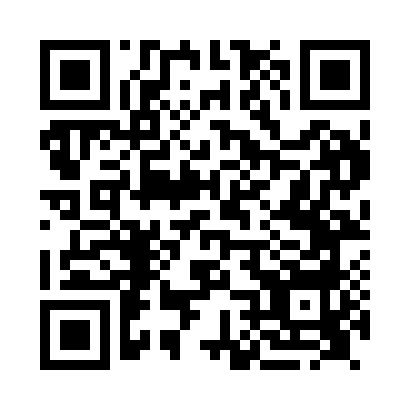 Prayer times for Llanelli, Pembrokeshire, UKMon 1 Jul 2024 - Wed 31 Jul 2024High Latitude Method: Angle Based RulePrayer Calculation Method: Islamic Society of North AmericaAsar Calculation Method: HanafiPrayer times provided by https://www.salahtimes.comDateDayFajrSunriseDhuhrAsrMaghribIsha1Mon3:125:031:216:579:3811:292Tue3:125:041:216:579:3711:293Wed3:135:051:216:579:3711:294Thu3:135:051:216:579:3711:295Fri3:145:061:216:579:3611:296Sat3:145:071:216:569:3511:287Sun3:155:081:226:569:3511:288Mon3:155:091:226:569:3411:289Tue3:165:101:226:559:3311:2810Wed3:165:111:226:559:3311:2711Thu3:175:121:226:559:3211:2712Fri3:185:131:226:549:3111:2613Sat3:185:141:226:549:3011:2614Sun3:195:161:236:539:2911:2615Mon3:205:171:236:539:2811:2516Tue3:205:181:236:529:2711:2517Wed3:215:191:236:529:2611:2418Thu3:225:211:236:519:2511:2419Fri3:225:221:236:519:2311:2320Sat3:235:231:236:509:2211:2221Sun3:245:241:236:499:2111:2222Mon3:245:261:236:499:2011:2123Tue3:255:271:236:489:1811:2124Wed3:265:291:236:479:1711:2025Thu3:265:301:236:469:1611:1926Fri3:275:311:236:459:1411:1827Sat3:285:331:236:449:1311:1828Sun3:295:341:236:449:1111:1729Mon3:295:361:236:439:1011:1630Tue3:305:371:236:429:0811:1531Wed3:315:391:236:419:0611:14